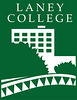 Curriculum Committee MeetingFriday, October 16, 2015Tower (Room T-850), 1:00 PM—3:00 PMPresent: Anne Agard*; Vina Cera*;  Iolani Sodhy-Gereben*; Laura Bollentino*;  John Reager*; Steven Zetlan*;  Pinar Alscher*; Peter Brown*; Laura Gomez-Contreras*; Donald Moore*; Daniela Nikolaeva Pachtrapanska*; Heather Sisneros*; Rebecca Bailey*; Phillippa Caldeira*; Denise Richardson; Meryl Siegal*; Lilia Celhay*;Absent: Peter Crabtree; Mildred Lewis; Chuen-Rong Chan; Phoumy Sayavong;Guests: Rosendo Del Toro Solis; Amy Bohorquez;AGENDA ITEMSUMMARY OF DISCUSSION and DECISIONSFOLLOW UP ACTION and RESPONSIBLE PARTYCALL TO ORDERPublic Announcements 1:00 Public announcementsWDTEC--Warehouse 456 displaying Laney's students work LAC committee member on curriculum committee and LAC other than the chairs; Vina representative; 1:10 Approval of minutesIssue with editing; Iolani will change to word doc and send to CC for next meetingLisa and Laura suggest using an agenda template from now on; Motion: to adopt this template; 1st Steve; 2nd: Pinar; msuMotion: to defer 10-2-15 added to next agenda and vote on it next week. 1st: Donald; 2nd: Laura; msuPeter--overview of Roberts Rules; making motions and agreeing on them; "I move we do this" Have second; noted; then discussion takes place; only this issue can be discussed at this time; nothing else; Then call to question (vote; end of discussion); can object this; if no objection; then the chair calls the vote; count is noted. If someone has an amendment to add, can be added as part of the discussion can be voted "down" (negated) for new motion with amendment.Additional person take minutes; use of tape recorder; or recording pen (Pinar discussed being trained in this; Steve offered use of his pen)Use of Digital recorder and house copy on websiteVoice to Text software 1:25 Proposed template for minutes (Laura and Lisa) Discussed1:35 Review of proposals that have left the local committee:ATHL 43, 44, and 45 approved at CIPD 10-5-152015-2017 Catalog and Transfer Degrees (Laura)Table; incomplete informationCURRICULUM REPORTS2:30 Progress ReportsShepherd positionsSteve and Peter assignedAnnie needs to give Senate statement to Iolani for release time to be enteredSubcommittee on handbook and website (Pinar)District PCAH copied; gathering documents; collecting emails as a way to capture informationLaura asks for a copy of this information; will be finished by the end of the semester; update is next semesterMotion on post-CIPD transparency (Annie)Resistance from other campusesMETA conversion (Amy)conversion done; can look in sandbox; MEDIA coming from COA; system should notate where it is coming fromimplementation date not determined yet; approval only in your queue; chairs can create an agenda from it; no more superuser; just admin access or not; lost passwords, can fix them vs asking superusers to resetNext Friday--meeting to look over plans for the implementation; 2:30pm; ask that people look at admin  manuals in dropbox; in CIPD folder, under META;  local manual 200+ pages; admin 70+; Each dept will need to go through the courses to double check the inventory is correct; should come from VPI2:40 New Information and ProceduresAcceleration and Prereqs for ENGL, ESL, and MATHtabledPolicy Change for Hours and Unit: Calculations for Credit Courses (Iolani)tabledPolicy Change Related to the Submission of Non-Substantial Change Credit Course Proposals (Lilia)tabledPeralta Administrative Procedure for 4105 Distance Education tabledEnsuring Effective and Efficient Curriculum Processes--Academic Senate White PapertabledITEMS: Programs and Courses1:55 Approval of Proposals (first proposals vis Google Docs)Iolani--needs to be a copy in v2; missing; chairs will add but faculty need to add any changes right now to v2; right now approval on paper version; paper will be passed aroundIssue: 248F and G do not exist in State Chancellor's Office; typo;  recommend both GD and GE to clean house ; vote to deactivate shells; will be added in CNET after; Motion: deactivate 258A, 258B, 258C, 258D; 248GD; 248GE; 248GF; 1st Annie; 2nd Laura; msuRubric for SLO Approval2:10 Rubric for SLO Approval (Rebecca)taking more responsibilities with the outline; looking at exit skills; outcomes are accessible; SLOs map to ILOs and PLOs (if applicable); Bloom's taxonomy being used (at least half SLOs tied to higher level skills) proposal to change the number expected; created by previous coordinators guidelines on number of SLOs; It has already been decided this is the new procedure; feels like it is not clear "assessment mention section in COR demonstrates grade based on achievement of outcomes"; suggestion to add another bullet "lower levels might mandate lower level exit skills" AO deal with COR in articulation; focus on content and exit skills; not SLOs; bring up red flag; need to change all CORs from this point forward (how will it affect articulation) SLO addendum (confusion); not part of COR; change from COR to SLO section. No effect to the CORRequest: Rebecca sends the edited version to the committee  Laying out approval process, looking at this for guidelines; objectives could change as it goes through the approval process; seems to be the tech reviewer position; not sure how it will go back to SLO coordinators to check again; newer policy that now everyone has to be able to look at all the areas of curriculum not just their stages; suggestion to change the order in CNET approval process; Exit skills should be considered one of the most important things we are checking; tied to SLOs; therefore should be later in the process; question of if rubric going to faculty (originally just a guideline for coordinators); feeling that people do not understand the importance of exit skills; missing focus at the school; not taught (workshop) how to do an exit skill; essentially to the COR; feeling of lack of education course/design with some faculty; need for workshops on this information/skill setin future CurriCamp offer only to do exit skills revamping; good exit skills and add to lab and lec; Curriculum Stipends for P/T2:20 Requesting curriculum update stipends for part-timersAnnie: there are PT putting in hours of work on courses that is not part of their job description; formal statement for request for PT getting a stipend (minimal time required to get it); why are they working on it? need to put foot down that it will not get down unless you hire full time or get a stipend; expectation that PT want to be active in the department and wanting to grow the program; Lilia--signed off on PT work for people recently; supports the use of this; P/T=small department; work needs to be done; good team players; putting the word out for the need of stipends, way to support, acknowledge faculty's work. worried that PT cannot say no; worried about being asked back each semester; should be in the contract or not; not an "expectation"; fear of not being hired back; if we do stipends, what will be the process; when paid? too much unknown; need to stand up for PT people (curriculum committee) may need to include the PFTMotion: we believe that PT should not be required to do this work without the promise of money; it is illegal; we the committee, LAC, support PT in their ability to say no to this work; that we believe that the union should support them in their decision to say no; and they should be paid; we can committee decide the rate of how much they are paid and Motion: language will be worked on and presented at the next meetingcreate parameters about criteria, pay amount, etc so everyone has the same experience in the work they do; scope of workany work outside of in-class and prep, need to think of about what is considered extra (assessment=part of process; curriculum=outside realm); define things clearly is importantshould bring union in this discussion (important); issue of more work for less money (we have less money available to us); Taskforce; Steve and Pinar, and Vina and Daniela and Peter will write a statement and will bring back at next meeting; ADJOURNMENT